26.01.2022r (środa)Dzień dobry, jaki mamy dziś dzień tygodnia? Spróbujcie licząc od dziś po kolei wymienić cały tydzień. Teraz czas na przypomnienie poznanych cyfr. Znajdzie już cyfry od 0-6 więc zapraszamy do zabawy. Zabawa z kostką.
Dzieci siedzą z rodzicami lub rodzeństwem, każde z nich rzuca kostką do gry. Następnie wykonują zadanie z cyfrą, którą wyrzucą. Na przykład: dziecko wyrzuca 6 i musi zrobić sześć kroków. Przykładowe zadania to:
Zrób tyle pajacyków, ile wskazuje cyfra;
Podskocz tyle razy, ile wskazuje wyrzucona przez ciebie cyfra;
Podaj rękę tylu kolegom, ile wskazuje cyfra;
Wymień tyle owoców, ile wskazuje wyrzucona cyfra;
Podskocz na jednej nodze tyle razy ile wskazuje wyrzucona cyfra.
Zrób tyle przysiadów ile wskazuje cyfra.Teraz troszkę się poruszamy, zabawa w linku poniżej.https://www.youtube.com/watch?v=nyw84Bgo4LQCzas na zagadki matematyczne, poćwiczymy spostrzegawczośćhttps://www.youtube.com/watch?v=k-keE_Vd-EEPoniżej  karta pracy, postarajcie się wykonać bardzo starannie. 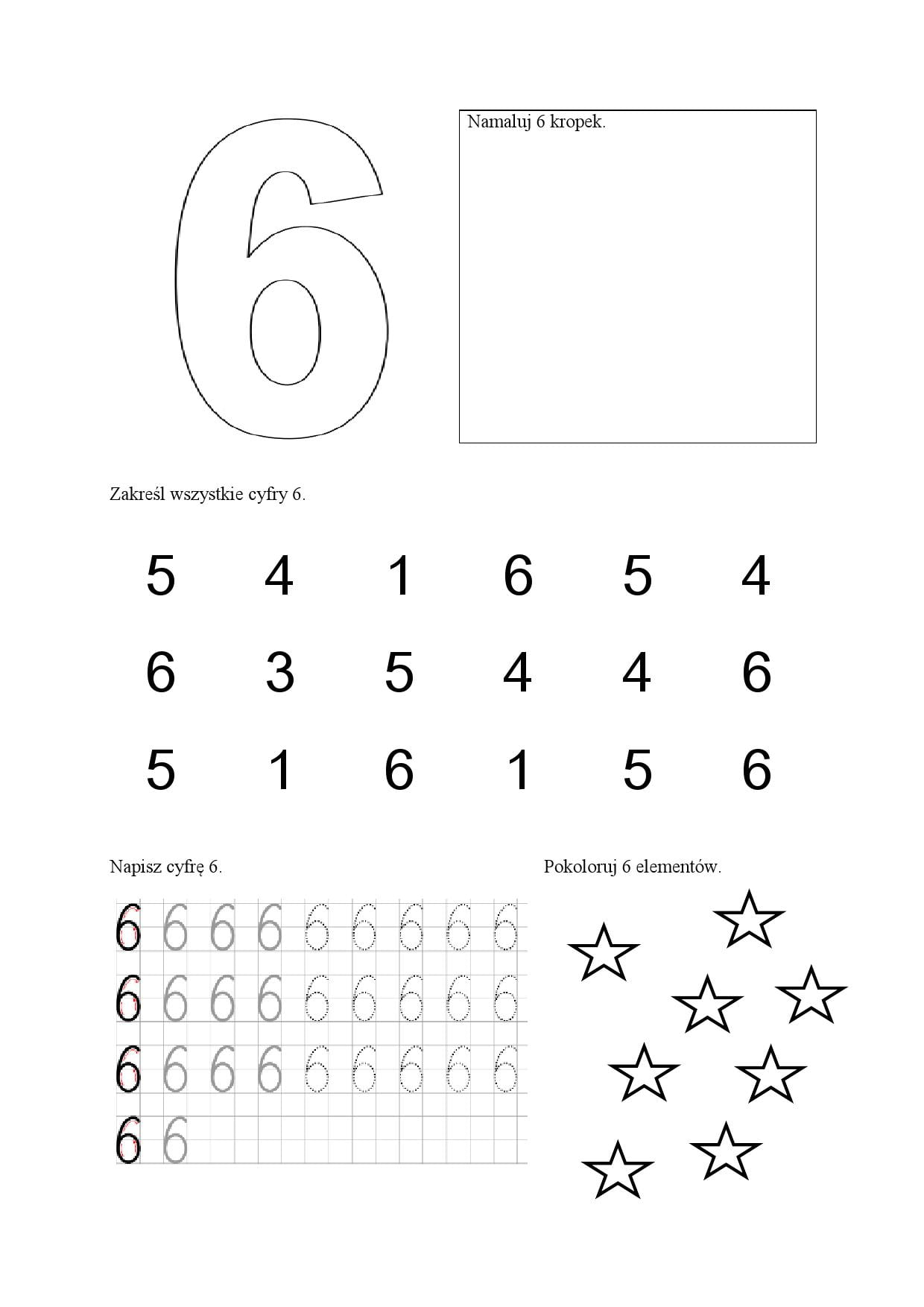 